French Roulette™ American Roulette™ European Roulette™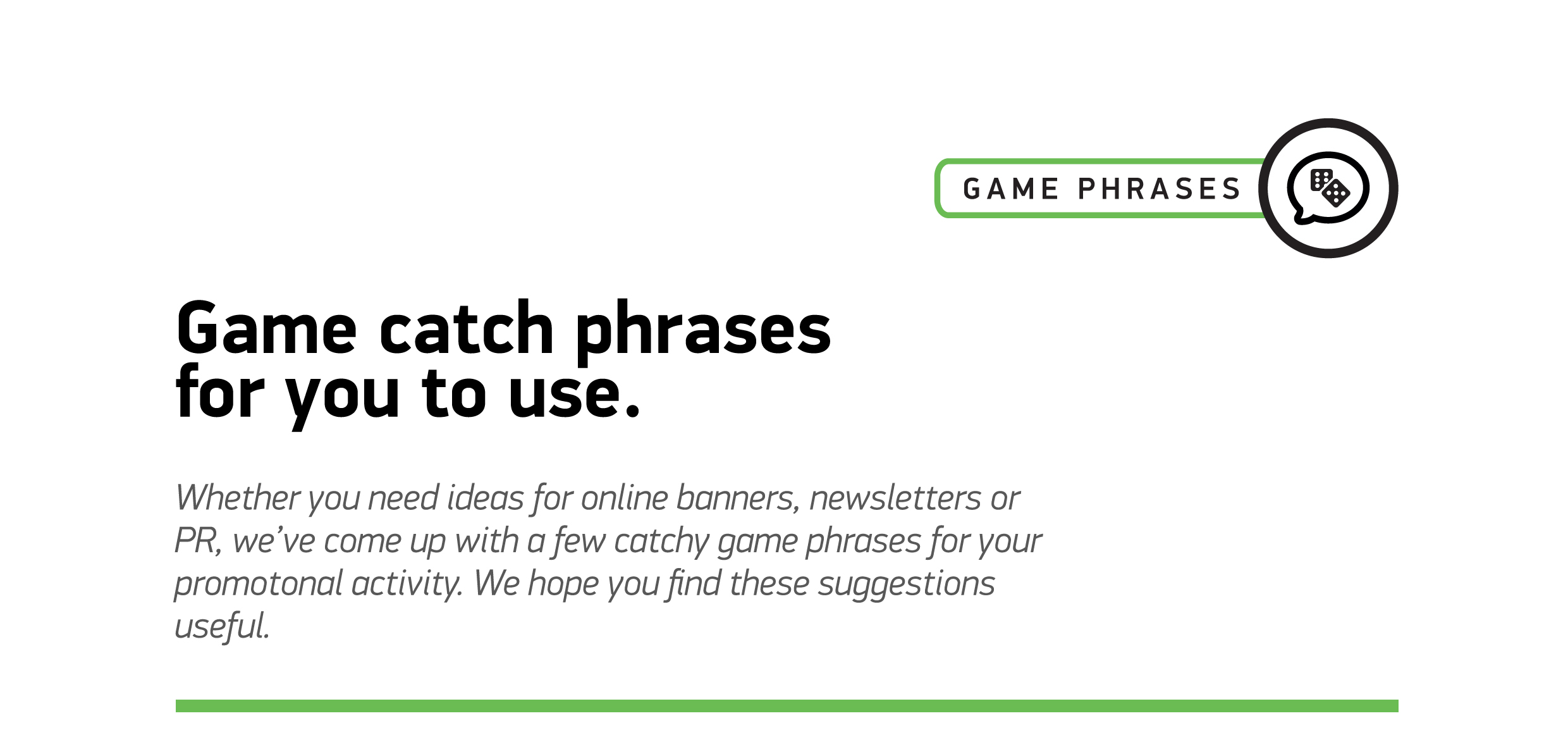 1Nothing beats classic gaming2Where the ball falls is anybody’s guess3The wheel of fortune is a roulette table4What’s your lucky number?5Roulette has been reinvented6Which style suits you best? American, French or European?7It’s more than just a roulette table.